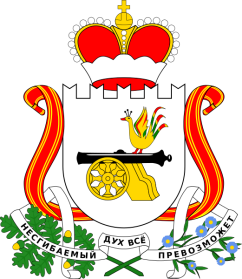 № 16 (134)26 сентября 2022 г.МУНИЦИПАЛЬНЫЕ ПРАВОВЫЕ АКТЫ СОВЕТА ДЕПУТАТОВ ГОГОЛЕВСКОГО СЕЛЬСКОГО ПОСЕЛЕНИЯ МОНАСТЫРЩИНСКОГО РАЙОНА СМОЛЕНСКОЙ ОБЛАСТИ ПЕРВОГО СОЗЫВАот «26» сентября 2022 года                                                                                       Решение № 47О рассмотрении проекта решения Совета депутатов оголевского сельского поселения Монастырщинского района Смоленской области «О внесении изменений в Устав Гоголевского сельского поселения Монастырщинского района Смоленской области»В целях приведения Устава Гоголевского сельского поселения Монастырщинского района Смоленской области в соответствие с Федеральным законом от 06.10.2003 года № 131-ФЗ «Об общих принципах организации местного самоуправления в Российской Федерации» (с изменениями и дополнениями), Совет депутатов Гоголевского сельского поселения Монастырщинского района Смоленской области третьего созываРЕШИЛ:1. Принять проект решения Совета депутатов Гоголевского сельского поселения Монастырщинского района Смоленской области «О внесении изменений в Устав Гоголевского сельского поселения Монастырщинского района Смоленской области» за основу (Приложение).2. Заместителю Главы муниципального образования Гоголевского сельского поселения Монастырщинского района Смоленской области Киреевской Елене Евгеньевне организовать публикацию проекта решения Совета депутатов Гоголевского сельского поселения Монастырщинского района Смоленской области «О внесении изменений в Устав Гоголевского сельского поселения Монастырщинского района Смоленской области» в печатном средстве массовой информации органов местного самоуправления Гоголевского сельского поселения Монастырщинского района Смоленской области «Вестник Гоголевского сельского поселения».3. Вынести проект решения Совета депутатов Гоголевского сельского поселения Монастырщинского района Смоленской области «О внесении изменений в Устав Гоголевского сельского поселения Монастырщинского района Смоленской области» на публичные слушания.4. Решение вступает в силу после его подписания Главой муниципального образования.Глава муниципального образования Гоголевского сельского поселенияМонастырщинского районаСмоленской области                                                                                          А.А. Колесников ПРИЛОЖЕНИЕк решению Совета депутатовГоголевского сельского поселения Монастырщинского районаСмоленской областитретьего созываот «_» _______2022г. № _ПРОЕКТСОВЕТ ДЕПУТАТОВГОГОЛЕВСКОГО СЕЛЬСКОГО ПОСЕЛЕНИЯМОНАСТЫРЩИНСКОГО РАЙОНАСМОЛЕНСКОЙ ОБЛАСТИТРЕТЬЕГО СОЗЫВАР Е Ш Е Н И Еот «__» _________ 2022 года                                                                                       № __О внесении изменений в Устав Гоголевского сельского поселения Монастырщинского района Смоленской областиВ целях приведения Устава Гоголевского сельского поселения Монастырщинского района Смоленской области в соответствие с Федеральным законом от 06 октября 2003 года № 131-ФЗ «Об общих принципах организации местного самоуправления в Российской Федерации» (с изменениями и дополнениями), Федеральным законом от 12 июня 2022 года № 67-ФЗ «Об основных гарантиях избирательных прав и права на участие в референдуме граждан Российской Федерации» (с изменениями и дополнениями), областным законом 26 мая 2022 года № 38-з «О внесении изменений в областной закон «О выборах органов местного самоуправления в Смоленской области» Совет депутатов Гоголевского сельского поселения Монастырщинского района Смоленской областиРЕШИЛ:1. Внести в Устав Гоголевского сельского поселения Монастырщинского района Смоленской области (в редакции решений Совета депутатов Гоголевского сельского поселения Монастырщинского района Смоленской области от 31.01.2017 № 2, от 05.02.2018 № 2, от 14.12.2018 № 50, от 24.12.2019 № 47, от 25.08.2020 № 36) следующие изменения:1. Внести в Устав Гоголевского сельского поселения Монастырщинского района Смоленской области (в редакции решений Совета депутатов Гоголевского сельского поселения Монастырщинского района Смоленской области от 31.01.2017 № 2, от 05.02.2018 № 2, от 14.12.2018 № 50, от 24.12.2019 № 47, от 25.08.2020 № 36, от 24.06.2022 № 34) следующие изменения:1) часть 1 статьи 6 изложить в новой редакции:«1. Изменение границ сельского поселения, преобразование сельского поселения осуществляется областным законом в соответствии с требованиями, предусмотренными статьями 11-13 Федерального закона «Об общих принципах организации местного самоуправления в Российской Федерации».»;2) в статье 7:а) в пункте 9 части 1 слова «осуществление контроля за их соблюдением» заменить словами «осуществление муниципального контроля в сфере благоустройства, предметом которого является соблюдение правил благоустройства территории сельского поселения, требований к обеспечению доступности для инвалидов объектов социальной, инженерной и транспортной инфраструктур и предоставляемых услуг»;б) в части 2:а) пункт 1.1 изложить в следующей редакции:«1.1) осуществление муниципального контроля за исполнением единой теплоснабжающей организацией обязательств по строительству, реконструкции и (или) модернизации объектов теплоснабжения»;б) в пункте 2 слова «за сохранностью автомобильных дорог местного значения» заменить словами «на автомобильном транспорте, городском наземном электрическом транспорте и в дорожном хозяйстве»;в) в пункте 18 слова «использования и охраны» заменить словами «охраны и использования»;г) пункт 24 изложить в следующей редакции:«24) обеспечение выполнения работ, необходимых для создания искусственных земельных участков для нужд сельского поселения в соответствии с федеральным законом;»;3) в статье 9:а) часть 2 изложить в следующей редакции:«2. Организация и осуществление видов муниципального контроля регулируются Федеральным законом от 31 июля 2020 года № 248-ФЗ «О государственном контроле (надзоре) и муниципальном контроле в Российской Федерации» (далее - Федеральный закон от 31 июля 2020 года № 248-ФЗ).»;б) дополнить частью 3 следующего содержания:«3. В соответствии с частью 9 статьи 1 Федерального закона № 248-ФЗ муниципальный контроль подлежит осуществлению при наличии в границах сельского поселения объектов соответствующего вида контроля.»;4) дополнить статьей 151 следующего содержания:«Статья 151.  Инициативные проекты1. В целях реализации мероприятий, имеющих приоритетное значение для жителей сельского поселения или его части, по решению вопросов местного значения или иных вопросов, право решения которых предоставлено органам местного самоуправления, в Администрацию Гоголевского сельского поселения Монастырщинского района Смоленской области (далее также - Администрация сельского поселения) может быть внесен инициативный проект.2. С инициативой о внесении инициативного проекта вправе выступить инициативная группа численностью не менее десяти граждан, достигших шестнадцатилетнего возраста и проживающих на территории сельского поселения, органы территориального общественного самоуправления, староста сельского населенного пункта (далее - инициаторы проекта). Минимальная численность инициативной группы может быть уменьшена решением Совета депутатов. Право выступить инициатором проекта в соответствии с решением Совета депутатов может быть предоставлено также иным лицам, осуществляющим деятельность на территории сельского поселения.3. Порядок определения части территории сельского поселения, на которой могут реализовываться инициативные проекты, устанавливается решением Совета депутатов.4. Порядок подготовки и внесения инициативного проекта, а также полномочия инициативной группы граждан определяются Федеральным законом «Об общих принципах организации местного самоуправления в Российской Федерации.»;5) в статье 17:а) часть 6 изложить в следующей редакции:«6. Порядок организации и проведения публичных слушаний определяется решением Совета депутатов и должен предусматривать заблаговременное оповещение жителей сельского поселения о времени и месте проведения публичных слушаний, заблаговременное ознакомление с проектом муниципального правового акта, в том числе посредством его размещения на официальном сайте Администрации сельского поселения в информационно-телекоммуникационной сети «Интернет» (далее в настоящей статье – официальный сайт), возможность представления жителями сельского поселения своих замечаний и предложений по вынесенному на обсуждение проекту муниципального правового акта, в том числе посредством официального сайта, другие меры, обеспечивающие участие в публичных слушаниях жителей сельского поселения, опубликование (обнародование) результатов публичных слушаний, включая мотивированное обоснование принятых решений, в том числе посредством их размещения на официальном сайте.»;б) в части 7 слова «порядок организации и проведения которых определяется нормативно правовым актом Совета депутатов с учетом положений законодательства о градостроительной деятельности» заменить словами «в соответствии с законодательством о градостроительной деятельности.»;6) в статье 18:а) часть 1 изложить в следующей редакции:«1. Для обсуждения вопросов местного значения, информирования населения о деятельности органов местного самоуправления и должностных лиц местного самоуправления, обсуждения вопросов внесения инициативных проектов и их рассмотрения, осуществления территориального общественного самоуправления на части территории сельского поселения могут проводиться собрания граждан.»;б) в части 3 после слов «определяются» дополнить словами «Федеральным законом «Об общих принципах организации местного самоуправления в Российской Федерации,»;7) в статье 20:а) часть 2 дополнить предложением следующего содержания:«В опросе граждан по вопросу выявления мнения граждан о поддержке инициативного проекта вправе участвовать жители сельского поселения или его части, в которых предлагается реализовать инициативный проект, достигшие шестнадцатилетнего возраста.»;б) дополнить частью 2.1 следующего содержания:«2.1. Опрос граждан проводится по инициативе:1) Совета депутатов или Главы муниципального образования – по вопросам местного значения;2) органов государственной власти Смоленской области – для учета мнения граждан при принятии решений об изменении целевого назначения земель сельского поселения для объектов регионального и межрегионального значения;3) жителей сельского поселения или его части, в которых предлагается реализовать инициативный проект, достигших шестнадцатилетнего возраста, – для выявления мнения граждан о поддержке данного инициативного проекта.»;в) часть 3 слова «с законом субъекта Российской Федерации» заменить словами «в соответствии с областным законом»;8) в пункте 3 части 1 статьи 24 слова «(далее - Администрация сельского поселения)» исключить;9) в статье 26:а) в пункте 6 части 1 слова «муниципальных учреждений» заменить словом «учреждений»;б) пункт 3 части 2 признать утратившим силу;в) в пункте 10 части 2 слова «использование и охрана» заменить словами «охрана и использование»;г) пункт 13 части 2 признать утратившим силу;д) пункт 16 части 2 признать утратившим силу;е) пункт 18 части 2 признать утратившим силу;10) в абзаце 2 части 3 статьи 28 слова «избирательную комиссию муницпального образования» заменить словами «избирательную комиссию, на которую решением избирательной комиссии Смоленской области возложено исполнение полномочий по подготовке и проведению выборов в органы местного самоуправления»;11) в части 8 статьи 33:а) в пункте 17 слова «за сохранностью автомобильных дорог местного значения» заменить словами «на автомобильном транспорте, городском наземном электрическом транспорте и в дорожном хозяйстве»;б) пункт 34 изложить в следующей редакции:«34) размещение сведений об адресах в государственном адресном реестре в соответствии с порядком ведения государственного адресного реестра и в сроки, определенные установленными Правительством Российской Федерации правилами присвоения, изменения, аннулирования адресов,»;в) в пункте 40 слова «использования и охраны» заменить словами «охраны и использования»;г) пункт 53 изложить в следующей редакции:«53) обеспечение выполнения работ, необходимых для создания искусственных земельных участков для нужд сельского поселения в соответствии с федеральным законом;д) дополнить пунктом 61 следующего содержания:61) осуществление муниципального контроля за исполнением единой теплоснабжающей организацией обязательств по строительству, реконструкции и (или) модернизации объектов теплоснабжения;12) статью 36 признать утратившей силу;13) статью 39 дополнить частью 9.1 следующего содержания:«9.1. Проекты муниципальных нормативных правовых актов сельского поселения, устанавливающие новые или изменяющие ранее предусмотренные муниципальными нормативными правовыми актами обязательные требования для субъектов предпринимательской и иной экономической деятельности, обязанности для субъектов инвестиционной деятельности, могут подлежать оценке регулирующего воздействия, проводимой органами местного самоуправления сельского поселения в порядке, установленном муниципальными нормативными правовыми актами в соответствии с областным законом, за исключением:1) проектов решений Совета депутатов, устанавливающих, изменяющих, приостанавливающих, отменяющих местные налоги и сборы;2) проектов решений Совета депутатов, регулирующих бюджетные правоотношения;3) проектов нормативных правовых актов, разработанных в целях ликвидации чрезвычайных ситуаций природного и техногенного характера на период действия режимов чрезвычайных ситуаций.Муниципальные нормативные правовые акты, затрагивающие вопросы осуществления предпринимательской и инвестиционной деятельности, в целях выявления положений, необоснованно затрудняющих осуществление предпринимательской и инвестиционной деятельности, могут подлежать экспертизе, проводимой органами местного самоуправления соответствующих муниципальных образований в порядке, установленном муниципальными нормативными правовыми актами в соответствии с областным законом.Оценка регулирующего воздействия проектов муниципальных нормативных правовых актов проводится в целях выявления положений, вводящих избыточные обязанности, запреты и ограничения для субъектов предпринимательской и иной экономической деятельности или способствующих их введению, а также положений, способствующих возникновению необоснованных расходов субъектов предпринимательской и иной экономической деятельности и местных бюджетов.»; 14) абзац 2 части 2 статьи 40 дополнить предложением следующего содержания:«Глава муниципального образования обязан опубликовать зарегистрированный настоящий Устав, решение Совета депутатов о внесении изменений и дополнений в Устав сельского поселения в течение семи дней со дня поступления из территориального органа уполномоченного федерального органа исполнительной власти в сфере регистрации уставов муниципальных образований уведомления о включении сведений о настоящем Уставе, решении Совета депутатов о внесении изменений и дополнений в Устав сельского поселения в государственный реестр уставов муниципальных образований субъекта Российской Федерации, предусмотренного частью 6 статьи 4 Федерального закона от 21 июля 2005 года № 97-ФЗ «О государственной регистрации уставов муниципальных образований.»;15) дополнить статьей 441 следующего содержания:«Статья 441 Финансовое и иное обеспечение реализации инициативных проектов1. Источником финансового обеспечения реализации инициативных проектов, предусмотренных статьей 151 настоящего Устава, являются предусмотренные решением о бюджете сельского поселения бюджетные ассигнования на реализацию инициативных проектов, формируемые в том числе с учетом объемов инициативных платежей и (или) межбюджетных трансфертов из бюджета Смоленской области, предоставленных в целях финансового обеспечения соответствующих расходных обязательств сельского поселения.2. Под инициативными платежами понимаются денежные средства граждан, индивидуальных предпринимателей и образованных в соответствии с законодательством Российской Федерации юридических лиц, уплачиваемые на добровольной основе и зачисляемые в соответствии с Бюджетным кодексом Российской Федерации в бюджет сельского поселения в целях реализации конкретных инициативных проектов.3. В случае если инициативный проект не был реализован, инициативные платежи подлежат возврату лицам (в том числе организациям), осуществившим их перечисление в бюджет сельского поселения. В случае образования по итогам реализации инициативного проекта остатка инициативных платежей, не использованных в целях реализации инициативного проекта, указанные платежи подлежат возврату лицам (в том числе организациям), осуществившим их перечисление в местный бюджет. Порядок расчета и возврата сумм инициативных платежей, подлежащих возврату лицам (в том числе организациям), осуществившим их перечисление в местный бюджет, определяется решением Совета депутатов.4. Реализация инициативных проектов может обеспечиваться также в форме добровольного имущественного и (или) трудового участия заинтересованных лиц.»;16) в части 1 статьи 52 слово «закрытых» заменить словом «непубличных».2. Настоящее решение подлежит официальному опубликованию в печатном средстве массовой информации органов местного самоуправления Гоголевского сельского поселения Монастырщинского района Смоленской области «Вестник Гоголевского сельского поселения» после его государственной регистрации в Управлении Министерства юстиции Российской Федерации по Смоленской области и вступает в силу со дня его официального опубликования, за исключением пунктов 9, 10, 12 настоящего решения.2.1. Пункты 9, 10, 12 настоящего решения вступают в силу с 1 января 2023 года.Глава муниципального образования Гоголевского сельского поселенияМонастырщинского района Смоленской области                                                                                      А.А. Колесниковот «26» сентября 2022 года                                                                                         Р Е Ш Е Н И Е   № 48О назначении публичных слушаний по проекту решения Совета депутатов Гоголевского сельского поселения Монастырщинского района Смоленской области «О внесении изменений в Устав Гоголевского сельского поселения Монастырщинского района Смоленской области»В соответствии с Федеральным законом от 06.10.2003 № 131-ФЗ «Об общих принципах организации местного самоуправления в Российской Федерации» Совет депутатов Гоголевского сельского поселения Монастырщинского района Смоленской области третьего созываРЕШИЛ:1. Провести публичные слушания по проекту решения Совета депутатов Гоголевского сельского поселения Монастырщинского района Смоленской области «О внесении изменений в Устав Гоголевского сельского поселения Монастырщинского района Смоленской области» 21 октября 2022 г. в 11 ч. 00 мин. в помещении Администрации Гоголевского сельского поселения Монастырщинского района Смоленской области по адресу: д. Гоголевка, д. 44, Монастырщинского района Смоленской области.2. Утвердить состав оргкомитета по проведению публичных слушаний в составе:- Колесников А.А. – Глава муниципального образования Гоголевского сельского поселения Монастырщинского района Смоленской области,- Киреевская Е.Е. – депутат Совета депутатов Гоголевского сельского поселения Монастырщинского района Смоленской области третьего созыва;- Гимарова Т.А. – депутат Совета депутатов Гоголевского сельского поселения Монастырщинского района Смоленской области третьего созыва.3. Утвердить ответственным за организацию работы и проведение заседаний оргкомитета Колесникова А.А.4. Настоящее решение вступает в силу после его официального опубликования в печатном средстве массовой информации органов местного самоуправления Гоголевского сельского поселения Монастырщинского района Смоленской области «Вестник Гоголевского сельского поселения».Глава муниципального образования Гоголевского сельского поселенияМонастырщинского района Смоленской области                                                                              А. А. Колесниковот «26» сентября 2022 года                                                                                             Р Е Ш Е Н И Е   № 49Об установлении порядка учёта предложений и порядка участия граждан в обсуждении проекта решения Совета депутатов Гоголевского сельского поселения Монастырщинского района Смоленской области «О внесении изменений в Устав Гоголевского сельского поселения Монастырщинского района Смоленской области»Руководствуясь пунктом 4 статьи 44 Федерального закона от 06.10.2003 № 131-ФЗ «Об общих принципах организации местного самоуправления в Российской Федерации», Совет депутатов Гоголевского сельского поселения Монастырщинского района Смоленской области третьего созываРЕШИЛ:1 Установить следующий порядок учёта предложений и порядок участия граждан в обсуждении проекта решения Совета депутатов Гоголевского сельского поселения Монастырщинского района Смоленской области «О внесении изменений в Устав Гоголевского сельского поселения Монастырщинского района Смоленской области»:1) Ознакомление с проектом решения через печатное средство массовой информации органов местного самоуправления Гоголевского сельского поселения Монастырщинского района Смоленской области «Вестник Гоголевского сельского поселения».2) Приём предложений граждан в письменной форме по 19 октября 2022 года по адресу: д. Гоголевка, д. 44, Монастырщинского района Смоленской области.3) Анализ поступивших предложений граждан.4) Публичные слушания по проекту Устава Гоголевского сельского поселения Монастырщинского района Смоленской области состоятся 21 октября 2022 года в 11-00 ч. 00 мин. в помещении Администрации Гоголевского сельского поселения Монастырщинского района Смоленской области по адресу: д. Гоголевка, д. 44, Монастырщинского района Смоленской области.5) Утверждение проекта решения Совета депутатов Гоголевского сельского поселения Монастырщинского района Смоленской области «О внесении изменений в Устав Гоголевского сельского поселения Монастырщинского района Смоленской области» на заседании Совета депутатов Гоголевского сельского поселения Монастырщинского района Смоленской области третьего созыва.6) Опубликование решения Совета депутатов Гоголевского сельского поселения Монастырщинского района Смоленской области «О внесении изменений в Устав Гоголевского сельского поселения Монастырщинского района Смоленской области» после регистрации в Управлении Министерства юстиции Российской Федерации по Смоленской области в печатном средстве массовой информации органов местного самоуправления Гоголевского сельского поселения Монастырщинского района Смоленской области «Вестник Гоголевского сельского поселения».2. Настоящее решение вступает в силу после его официального опубликования в печатном средстве массовой информации органов местного самоуправления Гоголевского сельского поселения Монастырщинского района Смоленской области «Вестник Гоголевского сельского поселения».Глава муниципального образования Гоголевского сельского поселенияМонастырщинского районаСмоленской области                                                                                        А. А. КолесниковПечатное средство массовой информации органов местного самоуправленияГоголевского сельского поселения Монастырщинского района Смоленской областиучреждено Решением Совета депутатов Гоголевского сельского поселенияМонастырщинского района Смоленской области первого созыва от 16.10.2015 № 27РаспространяетсяБЕСПЛАТНОУчредители: Совет депутатов Гоголевского сельского поселения Монастырщинского района Смоленской области и Администрация Гоголевского сельского поселения Монастырщинского района Смоленской области.Отпечатано с помощью оргтехники Администрации Гоголевского сельского поселения Монастырщинского района Смоленской области.Адрес: 216137 Смоленская обл., Монастырщинский район, д. Гоголевка, д. 44Ответственный за выпускА.Е.АрхипенковаТел. 2-46-66Тираж 12 экз.